Publicado en España el 19/04/2024 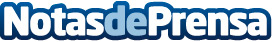 Wedding planner en Barcelona: Metamorfosis Events, transformando sueños en realidad Con un enfoque meticuloso y creativo para cada evento, un viaje de transformación hacia el día perfectoDatos de contacto:METAMORFOSIS EVENTSMETAMORFOSIS EVENTS - Transformando sueños en realidad 665 62 28 76Nota de prensa publicada en: https://www.notasdeprensa.es/wedding-planner-en-barcelona-metamorfosis Categorias: Nacional Cataluña Entretenimiento Emprendedores Celebraciones Otros Servicios http://www.notasdeprensa.es